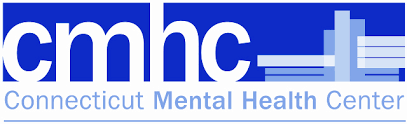 The Connecticut Mental Health Center (CMHC) offers mental health and addiction treatment services for children and adults in the greater Hartford area. CMHC has an operating budget of $26.1 million, serves approximately 12,900 clients annually, and employs 639 people at 15 sites across Hartford and Tolland Counties.  CMHC contracts with the Connecticut Department of Mental Health (DMH) and Department of Public Health, Bureau of Substance Abuse Services (DPH-BSAS) to provide programs that are not covered by health insurance, as well as to serve the uninsured and underinsured.  CMHC also contracts with health insurers to cover medically necessary services for Medicaid, Medicare and commercially insured clients. CMHC offers the following services:Emergency Services, such as mobile crisis intervention services and emergency services programs (ESP); Diversionary Services, such as crisis stabilization, respite and Community Support Programs (intensive case management services to clients who are considered to be at risk in the community); Inpatient and Partial Hospital Services, such as acute treatment services (detox), clinical stabilization services (step-down detox), and partial hospitalization; Outpatient Mental Health Services, such as medication visits, individual and group therapy and psychiatric day treatment; Outpatient Substance Abuse Services, such as opioid treatment programs, structured outpatient addiction programs (SOAP), and driver alcohol education (DAE); Specialized Child/Adolescent Services, such as community-based acute treatment, clinically intensive residential treatment programs; substance use disorder residential rehabilitation programs; and programs funded through the Children’s Behavioral Health Initiative (CBHI). Why are Community-Based Behavioral Health Services important? CMHC’s ESP reduced emergency department utilization 23% over the last two years. 76% of children and families served by CMHC’s CBHI services reported improved educational outcomes. Mandy Gilman - President/CEO mandy@cmhc.org office 508-647-8385 x 16 cell 978-855-0901